附件1新北市109學年度國中學術性向資賦優異課程及教學輔導團團員報名表參加甄選科別：□國文 □英語 □數學 □生物 □物理 □化學一、個人基本資料：二、重要教學經驗：（請列舉最滿意5項即可）三、曾修習或參加十二年國教相關課程：（請列舉最重要5項即可）四、相關領域之特殊表現或優良事蹟： 五、請將自行設計之學習領域教學設計或演講資料…等個人教學檔案資料，上傳至以下網址(連結後)(https://drive.google.com/drive/folders/1JcseMaZKnSJ4BXuMvdlt9Yef94YUJqy1?usp=sharing，連結QR code如下:)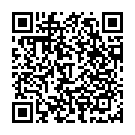 申請人：            特教組長：             教務主任：         校長：附件2新北市109學年度推薦甄選國中學術性向資賦優異教師課程及教學輔導團員服務學校同意書    茲同意本校　　　　     老師參與新北市教育局109學年度國中學術性向資賦優異教師課程及教學輔導團員甄選。若甄選通過時，亦同意該師擔任109學年度國中學術資優輔導團團員。備註：該師於  109  學年度協助承辦已核定「減課」之「政府機關(構)委任、委託、補助或指示學校辦理事項」調查如後附。此 致新北市政府教育局立同意書人：新北市(學校名稱)校  長：                    (簽章)中華民國     年     月　  　日教師協助承辦「政府機關(構)委任、委託、補助或指示學校辦理之事項」減授課調查表本人_____________於  109  學年度協助承辦已核定「減課」之「政府機關(構)委任、委託、補助或指示學校辦理事項」：□無。 □有，說明如下：(1)協助之任務或職務名稱：_________________________________(2)已核定減課(節)：________ (3)時間：自109年○月○日至○年○月○日，檢附核定資料如後。□其他，已填寫過其他「服務學校同意書」(欲協助之任務或職務名稱：_________________________________)，惟尚未核定減課。                                        教師(本人簽名)                     服務學校學校電話姓     名職    稱身份證統一編號出生日期行動電話教學年資  年  月~  年  月，  年電子信箱最高學歷專    長請說明您欲參與本團的動機意願、服務專長及對執行本團工作的願景(至少50字)。請說明您欲參與本團的動機意願、服務專長及對執行本團工作的願景(至少50字)。請說明您欲參與本團的動機意願、服務專長及對執行本團工作的願景(至少50字)。請說明您欲參與本團的動機意願、服務專長及對執行本團工作的願景(至少50字)。服務單位職稱起訖時間滿意原因說明課程/種子教師訓練名稱時間學分或時數辦理此課程之單位特  殊  表  現  或  事  蹟學年度核定或辦理單位